UNIVERSIDAD DE OCCIDENTEEXTENSIÓN SAN PEDRO SACATEPÉQUEZNOMBRE DE LA FACULTAD LICENCIATURA EN…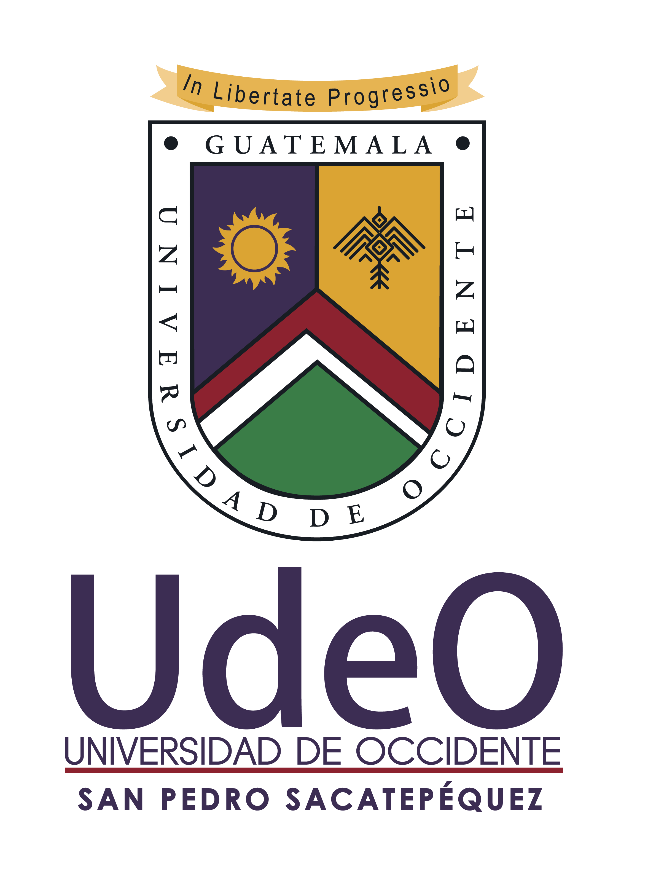 NOMBRE DEL ANTEPROYECTONOMBRE COMPLETONÚMERO DE CARNÉSAN PEDRO SACATEPÉQUEZ, SAN MARCOS, MES DE AÑONOMBRE DEL ANTEPROYECTOINTRODUCCIÓN(No mayor a dos cuartillas es decir 500 palabras)JUSTIFICACIÓN(No mayor a dos cuartillas, es decir 500 palabras)Objetivo general:(Redactar solamente uno)Objetivos específicos(Redactar tres a cinco, numerados)MARCO TEÓRICO     Representa las teorías en relación con las cuales existe el problema y con cuya ayuda debe ser resuelto, así como orienta el enfoque y marco filosófico a usar dentro del desarrollo del Proyecto de Carrera. Entre 20 y 40 páginas, aplicando normas APA solamente para citas bibliográficas.Hipótesis:     Surgen de la definición del problema y los objetivos, representan la guía del trabajo a desarrollar. Dependiendo del alcance de la investigación o el enfoque puede o no haber hipótesis.METODOLOGÍA     Es la explicación de los procedimientos que se aplicaran para alcanzar los objetivos, se debe escribir con detalle la definición operacional de las variables, el tipo y las formas de medirla, se debe contemplar el diseño del estudio, las técnicas, instrumentos y procedimientos que va a utilizar para alcanzar los objetivos propuestos, así como el tipo de investigación que se desarrollará.(Agregar los aspectos metodológicos de Arquitectura, Ingeniería y Fisioterapia)Tipo de estudioEnfoque de estudioPoblación/muestraTécnicasObservación EntrevistaEncuestaRecursosInstitucionalesHumanosEconómicosTecnológicosÍNDICEDebe proponerse el contenido mínimo a desarrollar en el Proyecto de Carrera, es decir, crear un índice temático donde pueda presentar los temas y subtemas que piensa abordar.CRONOGRAMA(Presentado mediante diagrama de Gantt)PRESUPUESTO(Con la estimación de los gastos involucrados en la investigación)BIBLIOGRAFÍA INICIAL(Referencias bibliográficas, de acuerdo con normas APA)No.ContenidosPágina1Primer tema101.1Primera sección del primer tema101.1.1Primer apartado, de la primera sección, del primer tema112Segundo tema113Tercer tema15